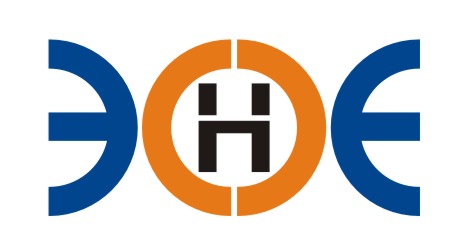 САМОРЕГУЛИРУЕМАЯ ОРГАНИЗАЦИЯСОЮЗ ПРОЕКТИРОВЩИКОВ«ЭКСПЕРТНЫЕ ОРГАНИЗАЦИИ ЭЛЕКТРОЭНЕРГЕТИКИ»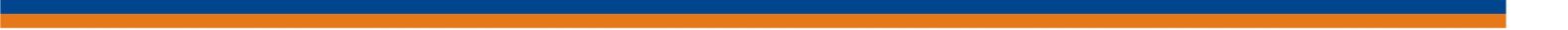 ПРОТОКОЛ № 14-ЭС-СП-19 заседания Экспертного Совета Союза проектировщиков «Экспертные организации электроэнергетики»(далее – Союз)Санкт-Петербург «20» августа  2019 г.	Начало заседания: 12:00 часов Экспертный совет Союза состоит из:Заир-Бек Андрей Измаилович – Президент Союза;Лаппо Василий Иванович;Корнев Владимир Геннадьевич;Жданович Иван Иванович;Сускина Ольга Сергеевна;Рысс-Березарк Сергей Алексеевич;Ширшов Игорь Валерьевич;Любо Игорь Александрович;Сек Евгений Кояевич;На заседании Экспертного совета Союза присутствовали 6 (шесть) представителей с правом голоса:1.  Заир-Бек Андрей Измаилович – Президент Союза;2.  Лаппо Василий Иванович;3.  Корнев Владимир Геннадьевич;4.  Жданович Иван Иванович;5.  Рысс-Березарк Сергей Алексеевич;6.  Сускина Ольга Сергеевна;7. Ширшов Игорь Валерьевич;Кворум для проведения Экспертного совета Союза имеетсяПовестка дня:1. О выборе кредитной организации для размещения средств Компенсационного фонда возмещения вреда и Компенсационного фонда обеспечения договорных обязательств.Вопросы заседания:1. Избрание секретаря заседания Экспертного совета Союза:СлушалиПредседателя заседания Экспертного совета Союза-президента Заир Бека-Андрея Измаиловича, который предложил избрать секретарем заседания - исполнительного директора Юденкову Инессу Юрьевну.РешилиИзбрать секретарем заседания Экспертного совета Союза исполнительного директора Юденкову Инессу Юрьевну.ГолосовалиЗА – 7 чел., ПРОТИВ – 0 чел., ВОЗДЕРЖАЛИСЬ 0 - чел.Решение принято единогласно.2. О выборе кредитной организации для размещения Компенсационного фонда возмещения вреда и Компенсационного фонда обеспечения договорных обязательств. Слушали Слушали президента Союза Заир-Бека Андрея Измаиловича, который поручил исполнительному директору Юденковой Инессе Юрьевне изучить изменения в законодательстве в части перечня уполномоченных банков для размещения средств компенсационных фондов саморегулируемых организаций.Решили: Поручить исполнительному директору Юденковой Инессе Юрьевне изучить изменения в законодательстве в части перечня уполномоченных банков для размещения средств компенсационных фондов саморегулируемых организаций.ГолосовалиЗА – 7 чел., ПРОТИВ – 0 чел., ВОЗДЕРЖАЛИСЬ 0 - чел.Решение принято единогласно.Президент Союза    	          _______________________		 А.И. Заир-Бек Секретарь                                     ________________________	    И.Ю.  Юденкова